PEŁNOMOCNICTWOJa niżej podpisany/a ………………………………………………………………..…………...                                             (imię i nazwisko upoważniającego)  legitymujący/a się dowodem osobistym nr …………………………………………………….  wydanym przez …………………….……………………………………..................................  numer PESEL ……………………………………………………....................................…….. zamieszkały/a w …………………………………………………………………………..........(dokładny adres)ustanawiam pełnomocnika: - (imię i nazwisko osoby upoważnionej, stopień pokrewieństwa jeśli występuje) ……………………………………………………………………………………..…………… legitymującego się dowodem osobistym nr  …………………………..……………………… wydanym przez ………………………………………………………..……………………… zamieszkałego w …………………………………………………………………..…………..……………………………………………………………………………………….………….( dokładny adres)do załatwiania wszelkich formalności związanych z uprawnieniami do kierowania  pojazdami oraz do składania oświadczeń w moim imieniu..................................................... ………                                         …….....................................................     (miejscowość,    data)                                                                            (podpis mocodawcy)  UWAGA! Do upoważnienia należy dołączyć opłatę skarbową w wysokości 17,00 zł płatną w kasie Starostwa lub przelewem/wpłatą na konto Urząd Miasta Biłgoraj 
               PKOBPO/Biłgoraj nr konta 09 1020 5385 0000 9502 0004 2275. Z opłaty skarbowej są zwolnieni małżonkowie, wstępni, zstępni, rodzeństwo.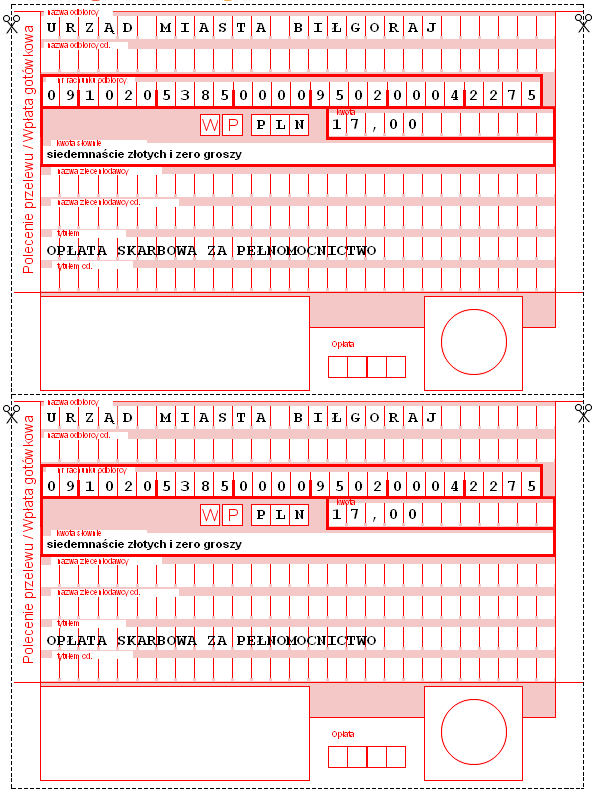 